28 апреля отмечается  Всемирный день охраны труда. В старшей – подготовительной к школе группе, в рамках акции, были проведены мероприятии, посвящённые  Дню охраны труда на тему «Вместе повысим культуру профилактики  в охране труда»  - Занятие «Лекарства – друзья и враги» - Обыгрывание  игровых ситуаций «Как герои сказок не слушались взрослых, и чем это закончилось»-  Сюжетно ролевая игра «Безопасная стройка» - Раскрашивание иллюстраций на тему «Охраняй, свою жизнь» Беседа: «Моя безопасность».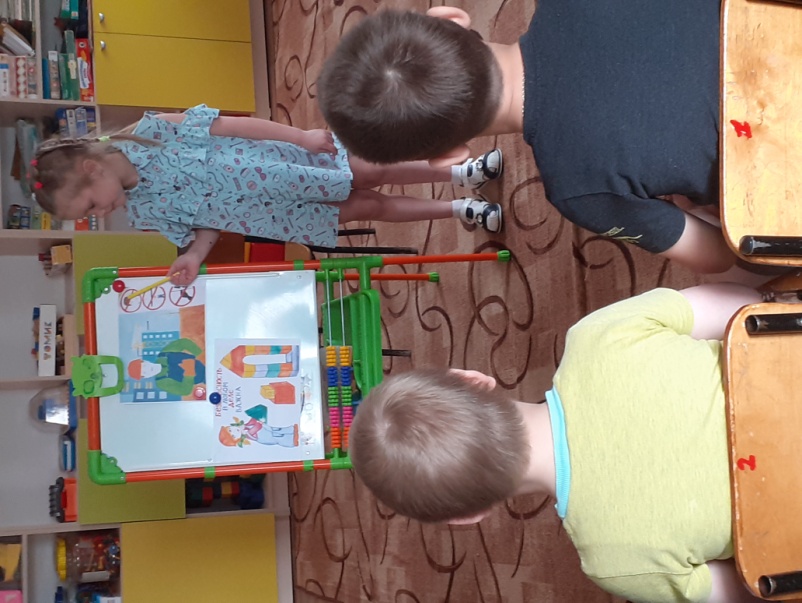 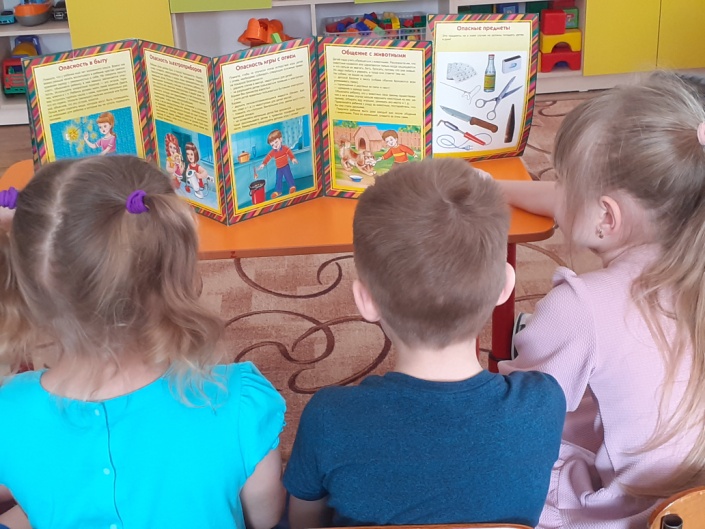 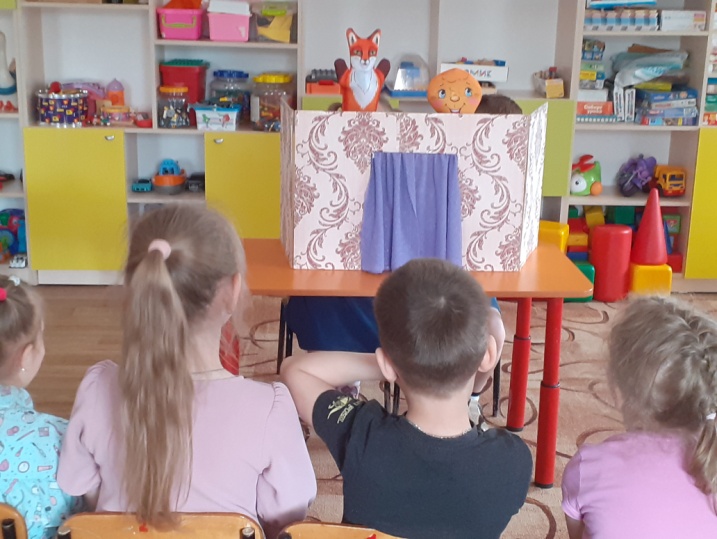 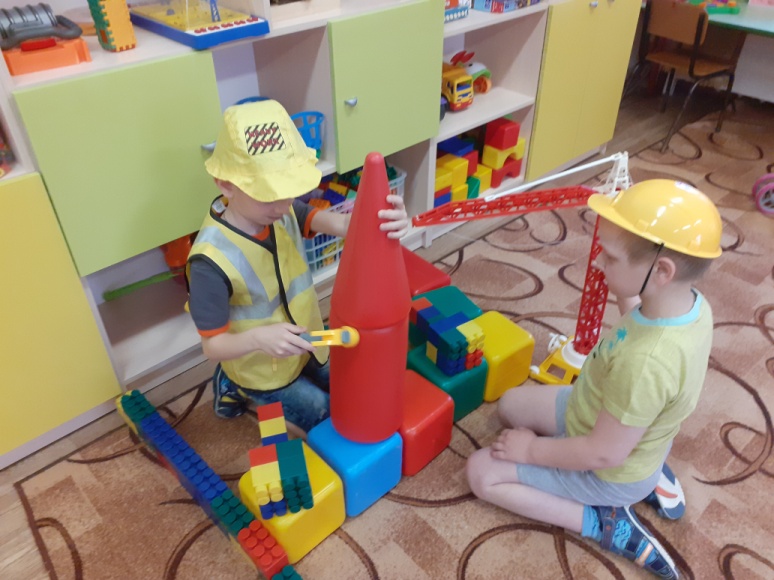 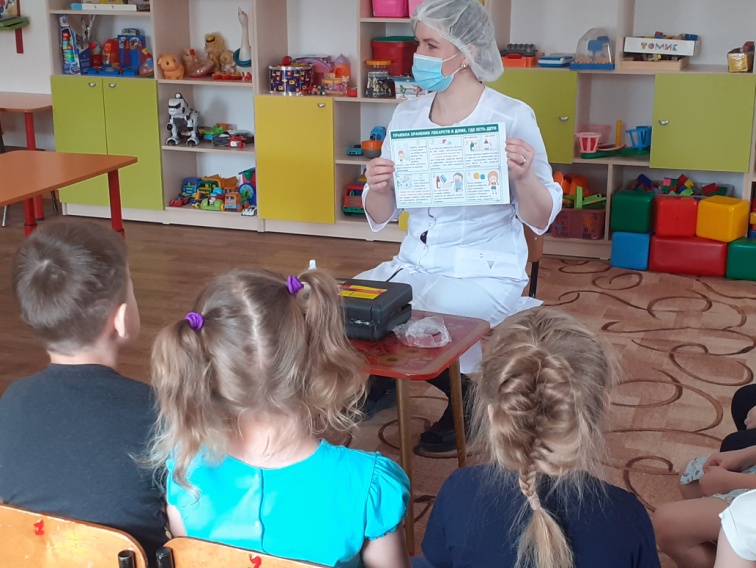 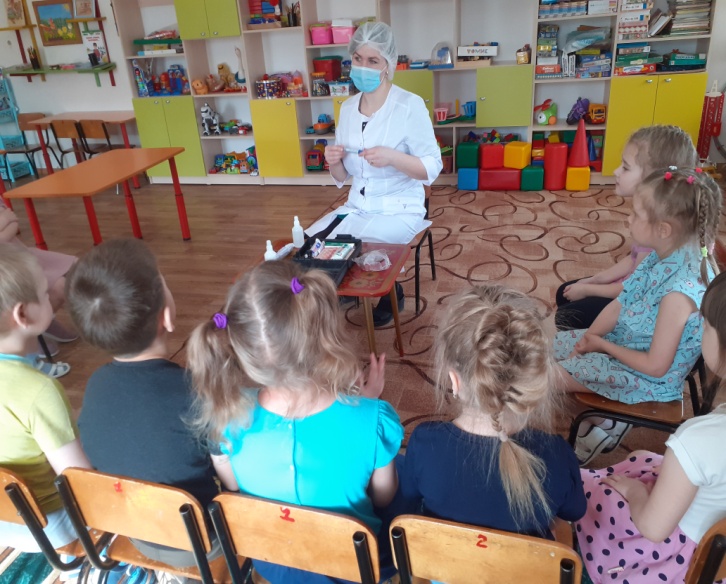 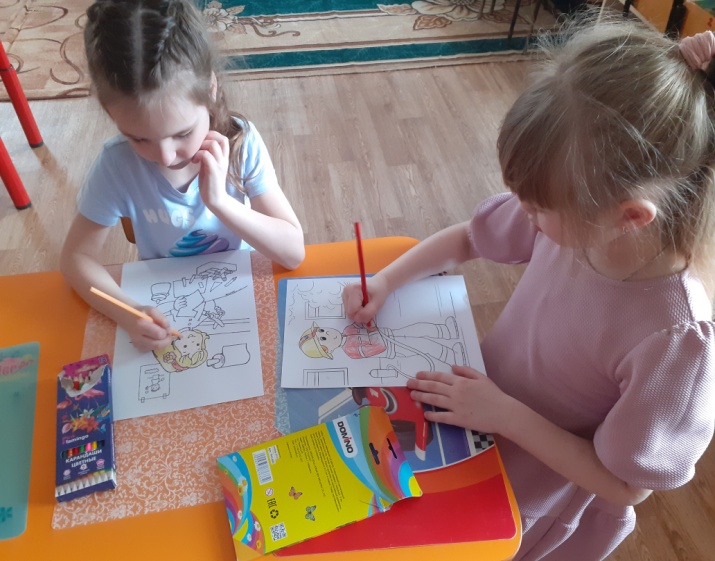 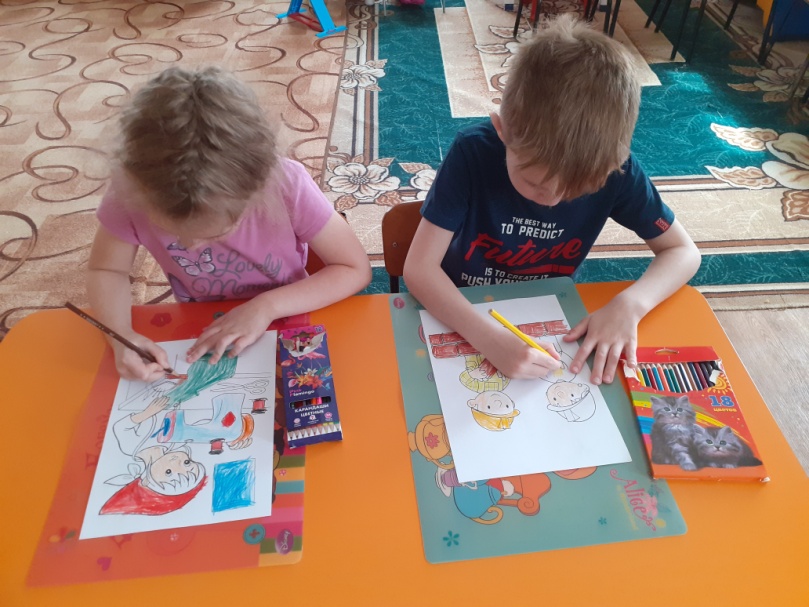 